План – конспект урока немецкого языка по теме « Kleidung»  4 классЦели урока: Предполагается, что к концу урока учащиеся будут знать лексику по теме « Kleidung» .Предполагается, что к  концу урока учащиеся будут уметь извлекать информацию из прослушанного текста, отвечать на вопросы к тексту.Задачи урока:Активизировать и расширять потенциальный словарь учащихся по данной теме.Формировать элементарные коммуникативные умения в 4-х видах речевой деятельности посредством             а) совершенствования  техники чтения;            б) обучения учащихся воспринимать на слух сообщения монологического   характера, построенные на языковом и речевом материале данной темы;             в) тренировки навыков говорения;	            г) развития у учащихся навыков письма3. Повышать интерес учащихся к изучению немецкого языка.Задачи личностного развития: - содействовать развитию у детей умений общаться.	-  создать атмосферу творчества для развития познавательной активности учащихся; Оборудование урока:учебник для 4 класса «Deutsch 4», тетрадь, рабочая тетрадь, словари, раздаточный материал, презентация Microsoft Power Point, интерактивная доска, мультимедийный проектор.Ход урока:ОргмоментGuten Tag, liebe Kinder! Guten Tag!  Ich freue mich euch zu sehen. Wir beginnen unsere Deutschstunde.  Seid ihr zur Stunde bereit? Habt ihr Lehrbücher, Hefte und Kulis?Ich sehe, dass heute alle da sind und die Klasse  zur Stunde bereit ist.Ознакомление с темой урока. План урока.Речевая зарядка(Активизация лексики с помощью видеоигр и интерактивной доски)Schaut den Bildschirm an und sprecht nach!* (das Spiel  „Schwupps“)https://www.youtube.com/watch?v=SjRkzRR4Yc8Und jetzt spielen wir und wiederholen die Kleidungsstückehttps://learningapps.org/1241499https://learningapps.org/894110https://learningapps.org/239437Основная часть урокаПроверка домашнего задания Prüfen wir unsere Hausaufgabe. Zu Hause musst ihr  Übung 3b auf der Seite 71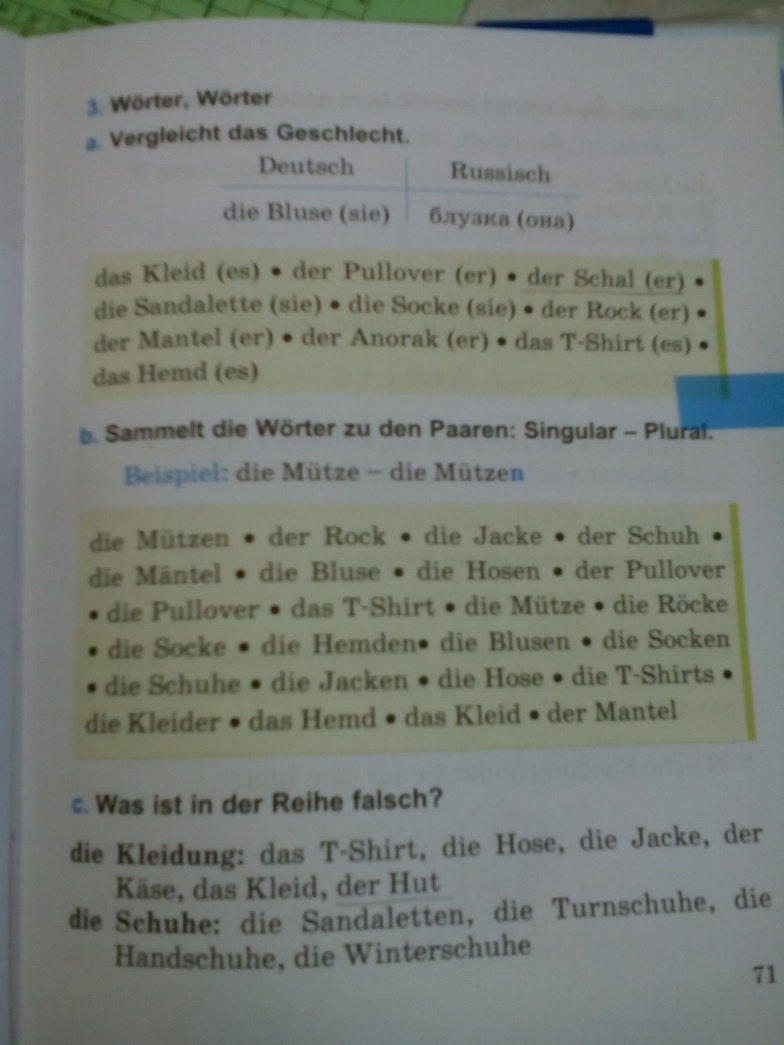 Активизация лексического и   грамматического  материалаJetzt konjugieren wir das Verb „tragen“ und schreiben Übung 9b ins Heft (Seite 75, Übung  9a, 9b)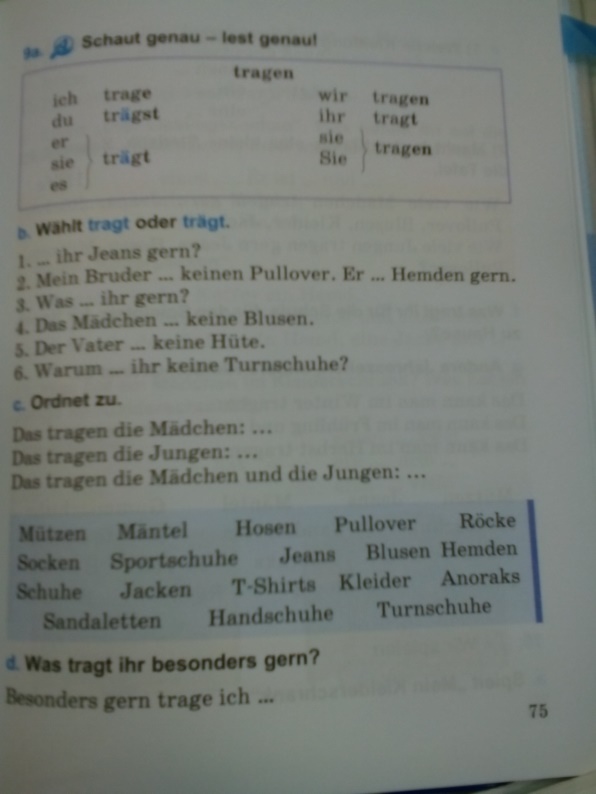 Turnpause  (das Lied „Brüderchen“  Video)Восприятие речи на слухЧтение 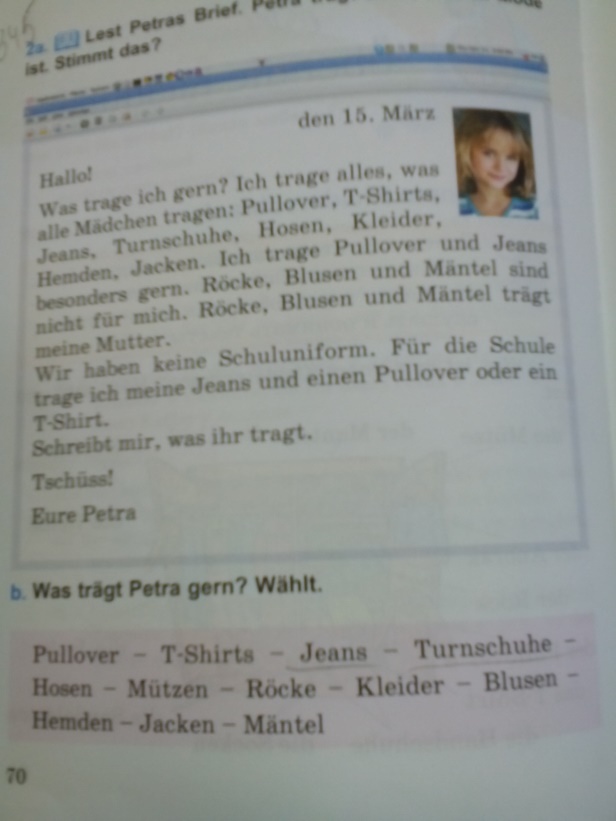 (Die Kinder lesen den Text , dann erfüllen Übung 2b mündlich und beantworten die Fragen zum Text:Was trägt Petra gern?Was trägt Petras Mutter gern?Was trägt Petra in der Schule?Говорение- Beantwortet meine Fragen:Was tragt ihr gern?Habt ihr eine Schuluniform?Was tragt ihr in die Schule?IV. Заключительная часть урока. Рефлексияhttps://learningapps.org/837846(Kreuzworträtsel)Подведение итогов урока . Выставление отметок. Schlagt eure Tagebücher auf und schreibt die Hausaufgabe:Seite 75, Übung 9c (schriftlich)Die Stunde ist zu Ende. Auf Wiedersehen!